Anmeldeantrag für: (Einrichtung bitte ankreuzen) 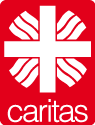  Kinderhaus St. Gotthard, Rohrberg 3, 94491 Hengersberg Kindergarten Bruder Konrad, Am Mühlfeld 6, 94491 Hengersberg Kindergarten St. Gunther, Kindergartenweg 8, 94491 Hengersberg ___________________________________________________________________________________Wir/Ich beantrage (n) hiermit die Aufnahme unseres Kindes in die o.g. Tageseinrichtung: Krippe 			 Kindergarten	Besonderer Betreuungsbedarf des Kindes (z.B. Behinderungen, chronische Krankheiten, Sprachkenntnisse, etc…..)      Die amtliche Bestätigung einer Behinderung des Kindes liegt:          vor 	 nicht vor.Das Kind spricht die   deutsche Sprache und/ oder die       Sprache.Die gesetzlich geforderte Masernschutzimpfung liegt  vor    nicht vor   wird nachgereicht!Angaben der Eltern/Personensorgeberechtigten:Gewünschtes Aufnahmedatum:      Gewünschte Buchungszeit: (bitte ankreuzen) 2 bis 3 Std. 	  3 bis 4 Std. 	(Diese beiden Kategorien sind nur für Krippenkinder möglich) 4 bis 5 Std.  	 O 5 bis 6 Std. 	   6bis 7 Std.	 7 bis 8 Std.	    	  8 bis 9 Std. Die Kindertageseinrichtung benötigt diese Daten, um die  zur Verfügung stehenden Betreuungsplätze anhand bestimmter Kriterien vergeben zu können sowie rechtzeitig die Personalplanung vorzunehmen. Alle erbetenen Daten sind freiwillig und werden umgehend gelöscht, wenn kein Aufnahmevertrag zustande kommt.______________________________		_________________________________________Ort, Datum						Unterschrift der Eltern/ PersonensorgeberechtigtenAnmerkungen zum Ausfüllen bzw. Rücksenden: Das Formular muss vollständig ausgefüllt und von beiden Personensorgeberechtigten unterschrieben zeitnah bei der zuständigen Kindertagesstätte eingereicht werden.Sollte das Formular digital ausgefüllt sein, kann es nach Unterschrift aller benötigen Personen gerne als pdf-Datei per e-mail an die jeweiligen Kindergärten weitergeleitet werden. Die e-mail Adressen lauten wie folgt: Kinderhaus St. Gotthard: 		kiga-hengersberg@caritas-pa.deKindergarten Bruder Konrad:	kiga-schwarzach@caritas-pa.deKindergarten St. Gunther:		kiga-rohrbergfeld@caritas-pa.deNach Eingang der digitalen Anmeldungen erfolgen die persönlichen Gespräche mit den zuständigen Kindergartenleitung je nach Corona-Entwicklung entweder telefonisch oder persönlich!	Familienname Kind:Vorname:Straße:Geburtsdatum:PLZ, Wohnort:Geschlecht  männlich      weiblichStaatsangehörigkeit:Religion:Familienname Mutter:Vorname:Straße:Geburtsdatum:PLZ, Wohnort:Telefon Festnetz:Staatsangehörigkeit:Telefon Handy: Beruf: E-Mail:Staatsangehörigkeit:Berufstätigkeit  ja            neinSorgerecht: ja          neinArbeitgeber:Familienname Vater:Vorname:Straße:Geburtsdatum:PLZ, Wohnort:Telefon Festnetz:Staatsangehörigkeit:Telefon Handy: Beruf: E-Mail:Staatsangehörigkeit:Berufstätigkeit  ja            neinSorgerecht: ja          neinArbeitgeber:Von – bis(Uhrzeiten)Mittagessen(3 Tage mindestens)Montag ja     neinDienstag ja     neinMittwoch ja     neinDonnerstag ja     neinFreitag ja     neinGesamt-stunden